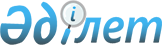 Қазақстан Республикасының білім беру ұйымдарын атау мен қайта атау туралыҚазақстан Республикасы Үкіметінің 2007 жылғы 20 сәуірдегі N 321 Қаулысы

      "Қазақстан Республикасындағы ұйымдарды, темір жол станцияларын, әуежайларды, сондай-ақ физикалық-географиялық объектілерді атау мен қайта атаудың және олардың атауларының транскрипциясын өзгертудің тәртібін бекіту туралы" Қазақстан Республикасы Үкіметінің 1996 жылғы 5 наурыздағы N 281  қаулысына  сәйкес Қазақстан Республикасының Үкіметі  ҚАУЛЫ ЕТЕДІ : 

      1. Мына: 

      Алматы облысы Қаратал ауданы Көкпекті ауылының Первомайская орта мектебіне халық жазушысы Жұбан Молдағалиевтің; 

      Атырау облысы Жылыой ауданы Құлсары қаласының N 15 жоғары сатылы жалпы орта білім беретін мектебіне белгілі педагог Сүлеймен Қарабалиннің есімдері берілсін. 

      2. Мынадай білім беру ұйымдары: 

      Алматы облысы Еңбекшіқазақ ауданы Қ. Бижанов ауылының Н.К.Крупская атындағы орта мектебі - ақын Мұқағали Мақатаев атындағы орта мектеп; 

      Алматы облысы Еңбекшіқазақ ауданы Шелек ауылының Киров атындағы орта мектебі - Кеңес Одағының Батыры Әлия Молдағұлова атындағы орта мектеп;  

      Алматы облысы Еңбекшіқазақ ауданы Тескенсу ауылдық округінің Терешкова атындағы орта мектебі - Толқын орта мектебі; 

      Алматы облысы Ескелді ауданы Ақтасты ауылының Белокаменка бастауыш мектебі - Ақтасты бастауыш мектебі; 

      Алматы облысы Ескелді ауданы Қоржынбай ауылының Березовка бастауыш мектебі - Қоржынбай бастауыш мектебі болып қайта аталсын. 

      3. Осы қаулы алғаш рет»ресми жарияланған күнінен бастап қолданысқа енгізіледі.        Қазақстан Республикасының 

      Премьер-Министрі 
					© 2012. Қазақстан Республикасы Әділет министрлігінің «Қазақстан Республикасының Заңнама және құқықтық ақпарат институты» ШЖҚ РМК
				